Released: April 16, 2018FCC AND FTC TO CO-HOST EXPO ON APRIL 23 FEATURING TECHNOLOGIESTO BLOCK ILLEGAL ROBOCALLSThe Federal Communications Commission (FCC) and the Federal Trade Commission (FTC) will host a Stop Illegal Robocalls Expo on Monday, April 23, 2018, from 10 a.m. to noon, at the Pepco Edison Place Gallery, 702 Eighth Street, NW, Washington, D.C. 20068.The Expo, which is free and open to the public, will showcase innovative technologies, devices, and applications to minimize or eliminate the number of illegal robocalls consumers receive.  The FCC and FTC are continuing their coordinated efforts to combat illegal robocalls and promote innovative solutions to protect consumers.  The Expo is being held one month after the two agencies co-hosted a Joint Policy Forum on March 23.FCC Chief of Staff Matthew Berry and FTC Chief of Staff Svetlana Gans will give brief remarks at the Expo, which will feature demonstrations from the following companies:AT&TCall ControlComcast CorporationDigitone CommunicationsFirst Orion Corp.HiyaNeustar CommunicationsNomoroboReverd LLCScammer JammerSouth Coast Telecom Inc.TelTech SystemsT-MobileTNSVerizonVTech Communications, Inc.YouMailMore information about the Expo is available at https://www.fcc.gov/news-events/events/2018/04/stop-illegal-robocalls-expo.  Questions regarding the event can be directed to Anthony Butler at Anthony.Butler@fcc.gov or 202-418-2372 or Chantal Virgile at Chantal.Virgile@fcc.gov or 202-418-0056.Reasonable accommodations for people with disabilities are available upon request.  Include a description of the accommodation you will need and tell us how to contact you if we need more information.  Make your request as early as possible.  Last minute requests will be accepted, but may not be possible to fill.  Send an e-mail to fcc504@fcc.gov or call the Consumer & Governmental Affairs Bureau at 202-418-0530 (voice) or 202-418-0432 (TTY).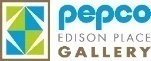 -FCC-